Music Knowledge Organiser -Year 6 – Happy  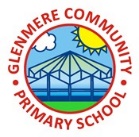 Key WordsSong for the lesson;Happy – Pharrell WilliamsKey learning;Happy is written, produced AND performed by Pharrell Williams.It is a Pop song that has a soul music sound The tempo stays the same throughout but the dynamics get louder in the chorus when all the instruments play together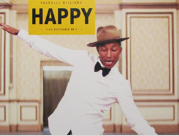 Song for the lesson;Top of the World – The CarpentersKey learning;This song is a pop song with a country grooveThe Carpenters were a brother and sister duo. They were one of the biggest-selling groups of the 1970sThe dynamics in this song stay the same throughout. 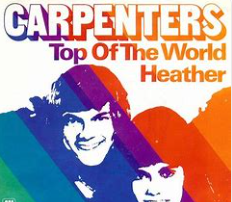 Song for the lesson;Don’t Worry Be Happy – Bobby McferrinKey learning:Don’t Worry, Be Happy is a cappella song. This means that only voices are used.In this song, he only uses his voice and he imitate all instruments vocally The music gets louder in the chorus when the backing vocals come in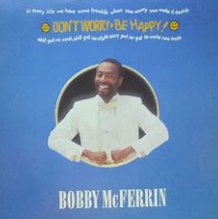 Song for the lesson;Walking on Sunshine – Katrina and the WavesKey learning:Walking on Sunshine is a soft rock song from 1983The tempo stays the same throughout, however, the dynamics is louder during the introduction and chorus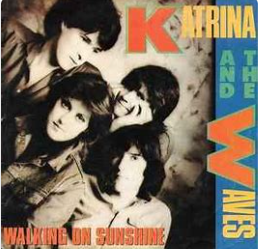 Song for the lesson;When You’re Smiling- Frank SinatraKey learning:When You’re Smiling has been recorded by many different jazz singers. This version was recorded by Frank Sinatra and a big jazz bandFrank Sinatra was one of the most popular and influential artists of the 20th Century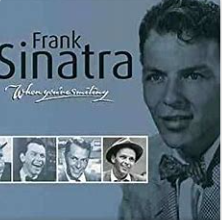 Song for the lesson;Love Will Save the Day – Brendan ReillyKey learning:This soul song is performed with a Latin groove and it a cover of Whitney HoustanBrendan Reilly is an American singer-songwriter of Jazz, Soul, Pop and Dance music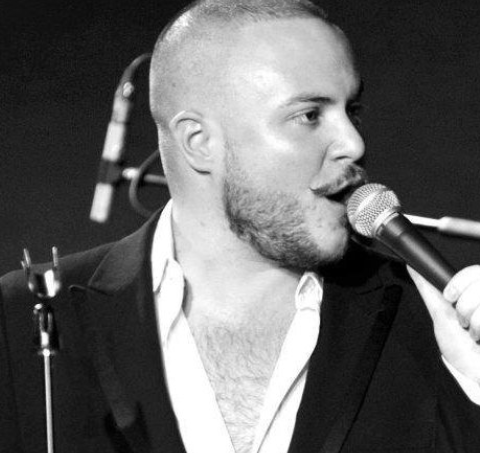 DynamicsHow loud or quiet the music isPop musicShortened from popular music, this constantly changes over timeStructureEvery piece of music has a structure e.g. an introduction, verse, chorus and outro A CapellaWithout instruments – voices only